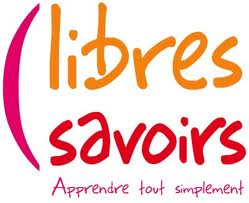 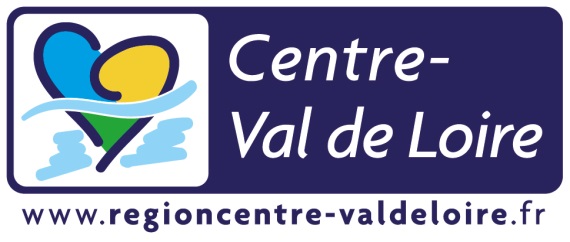 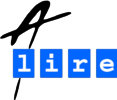 A.L.I.R.E. organise une formation Visa 3-en-1 à Selles sur CherBénéficiez d’une remise à niveau de 90h en français, mathématiques et raisonnement logique Préparation aux tests d’entrée en formation pré-qualifiante et qualifiante, travail autour du code de la route (vocabulaire, lecture de plan, orientation…)Début de la formation : 
mardi 1er mars 2016A la Maison de l’Emploi de Selles sur Cher9 place Charles de Gaulle – 41130 Selles sur CherFréquence des séances : Le mardi et le jeudi matin – de 9h00 à 12h00POUR TOUTE INFORMATION, CONTACTEZ A.L.I.R.E. au : 02.54.42.59.55